Ефективна… ДИСЦИПЛІНА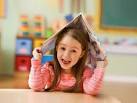 Уміння правильно і ефективно дисциплінувати дитину — це ціле мистецтво, яким повинні оволодіти всі батьки. Дисципліна — не те ж саме, що і покарання. Дисципліна в більшій мірі стосується навчання, а не покарання: ви вчите дитину, в чому різниця між добром і злом, що слід поважати права інших людей, які правила поведінки прийняті в суспільстві. Все це заради того, щоб допомогти дитині вирости коханою, впевненою у собі, навчити її контролювати свої емоції і не засмучуватися через стресові ситуації в повсякденному житті. 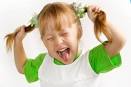 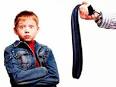 Правило перше. «У будь-якому віці - дитині рік чи дванадцять, дитина повинна знати, що є певні межі допустимої поведінки, які повинні бути раз і назавжди встановлені дорослими. Увага і повага до дитини не означають вседозволеності.Правило друге. Обмежень, вимог і заборон  не повинно бути занадто багато, і вони повинні бути гнучкими.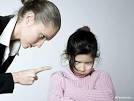 Правило третє. Батьківські вимоги не повинні вступати в явне протиріччя з найважливішими потребами дитини.Правило четверте. Правила (обмеження, вимоги і заборони) повинні бути узгоджені дорослими між собою.Правило п’яте. Не хваліть дитину занадто часто. Ви не повинні постійно хвалити дитину, особливо за виконання яких-небудь звичайних завдань, інакше ваша похвала буде менш ефективною.Правило шосте. Не зосереджуйтесь весь час на негативі, особливо якщо простежуються позитивні тенденції поведінки. Набагато краще сказати: «Мені подобається, що ти склав свій одяг», ніж «Мені подобається, що ти, вперше, нарешті склав свої речі, коли тебе про це не просили».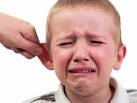 Правило сьоме. Намагайтесь уникати фізичних покарань. Ефективність таких виховних впливів сумнівна: дитина зростає агресивною, з’являється образа на батьків, нервовість. Правило восьме. Розумійте різницю між грошовими винагородами та хабаром. Винагорода дітям дають після виконання чого-небудь, а хабар — до, щоб змусити дитину зробити те, що ви хочете. Не давайте дітям хабара.Правило девяте. Давайте дитині право вибору. Це дозволить їй відчути власну незалежність. Наприклад, запропонуйте вибір: винести сміття або помити посуд.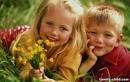 Правило десяте. Після застосування дисциплінарних заходів необхідно пояснити правила поведінки — чого саме ви очікували від дитини, в чому саме вона повелась неправильно і як потрібно поводитися наступного разу.                 Психологічна служба школи